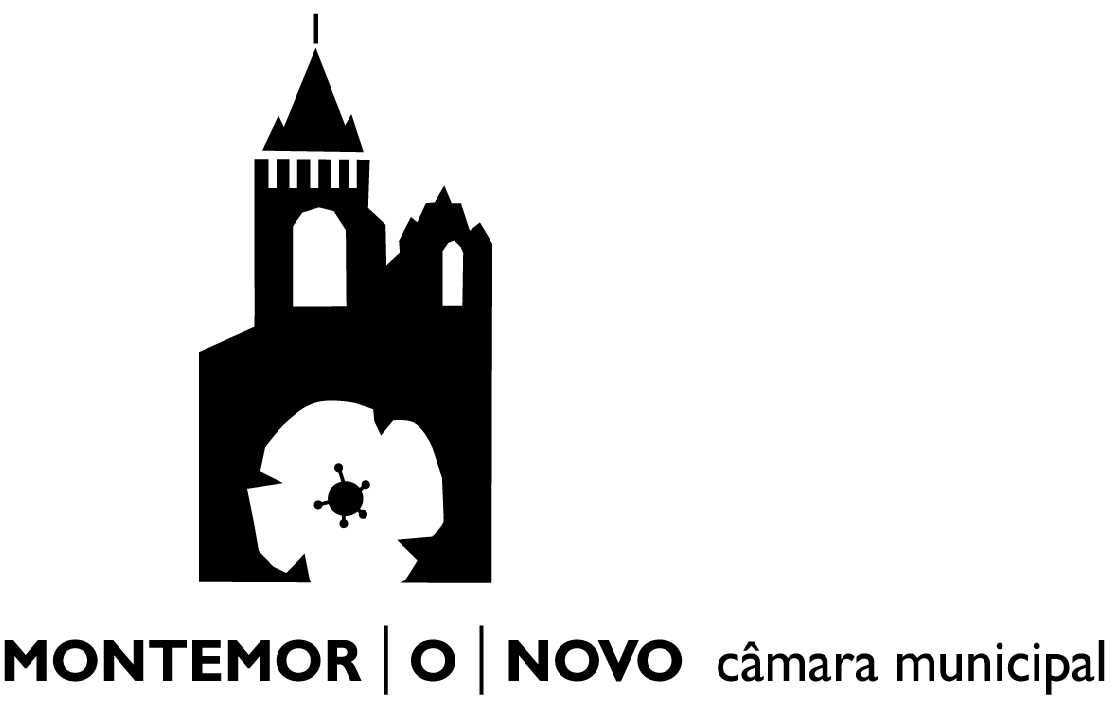 Licença para atividade de realização de provas desportivas Ao abrigo do art.º 29.º, Decreto-Lei n.º 310/2002, de 18 de Dezembro1 Atletismo, ciclismo, rally automóvel, prova todo-o-terreno, etc.2  Identificar claramente o local ou percurso.DAGF/SAAGDAGF/SAAGDAGF/SAAGDAGF/SAAGDAGF/SAAGReg. Nº Proc NºProc NºData:Data: Data: ResponsávelFuncionárioFuncionárioResponsávelCoord. SAAGCoord. SAAGChefe de DivisãoChefe de DivisãoChefe de DivisãoChefe de DivisãoDESPACHODESPACHODESPACHODESPACHODESPACHODECISÃODECISÃOData:Data:Data:PresidentePresidentePresidente Exmo. Senhor Presidente da Câmara Municipal de Montemor-o-Novo Identificação do Promotor (Preencher com letra maiúscula)Identificação do Promotor (Preencher com letra maiúscula)Identificação do Promotor (Preencher com letra maiúscula)Identificação do Promotor (Preencher com letra maiúscula)Identificação do Promotor (Preencher com letra maiúscula)Identificação do Promotor (Preencher com letra maiúscula)Identificação do Promotor (Preencher com letra maiúscula)Identificação do Promotor (Preencher com letra maiúscula)Identificação do Promotor (Preencher com letra maiúscula)Identificação do Promotor (Preencher com letra maiúscula)Identificação do Promotor (Preencher com letra maiúscula)Identificação do Promotor (Preencher com letra maiúscula)Nome:Nome:Morada/Sede:Morada/Sede:Freguesia:Freguesia:Código PostalCódigo PostalCódigo Postal      -          -    Concelho:Concelho:Telefone:Telefone:Telemóvel:Telemóvel:Fax:N.º de Identificação FiscalN.º de Identificação FiscalN.º de Identificação Fiscal Bilhete de Identidade 	 Cartão de Cidadão n.º Bilhete de Identidade 	 Cartão de Cidadão n.º Bilhete de Identidade 	 Cartão de Cidadão n.º Bilhete de Identidade 	 Cartão de Cidadão n.º Bilhete de Identidade 	 Cartão de Cidadão n.º Bilhete de Identidade 	 Cartão de Cidadão n.ºE-mail:Requer Licença para a realização de uma prova desportiva, ao abrigo do art. 29º do Decreto-lei nº 310/2002, de 18 de Dezembro. Requer Licença para a realização de uma prova desportiva, ao abrigo do art. 29º do Decreto-lei nº 310/2002, de 18 de Dezembro. Requer Licença para a realização de uma prova desportiva, ao abrigo do art. 29º do Decreto-lei nº 310/2002, de 18 de Dezembro. Requer Licença para a realização de uma prova desportiva, ao abrigo do art. 29º do Decreto-lei nº 310/2002, de 18 de Dezembro. Evento 1:Percurso 2FreguesiaConcelho:No (s) dia (s)       das    horas às    horasNo (s) dia (s)       das    horas às    horasNo (s) dia (s)       das    horas às    horasNo (s) dia (s)       das    horas às    horasMontemor-o-Novo,   de  de 20  Pede deferimento, Bilhete de Identidade      Cartão de Cidadão        N.º      Conferi os dados do Bilhete de Identidade/Cartão de Cidadão.O Funcionário:                                                        , em      Pago pela Guia de receita n.º      	, emitida em      Montemor-o-Novo,   de  de 20  Pede deferimento, Bilhete de Identidade      Cartão de Cidadão        N.º      Conferi os dados do Bilhete de Identidade/Cartão de Cidadão.O Funcionário:                                                        , em      Pago pela Guia de receita n.º      	, emitida em      Montemor-o-Novo,   de  de 20  Pede deferimento, Bilhete de Identidade      Cartão de Cidadão        N.º      Conferi os dados do Bilhete de Identidade/Cartão de Cidadão.O Funcionário:                                                        , em      Pago pela Guia de receita n.º      	, emitida em      Montemor-o-Novo,   de  de 20  Pede deferimento, Bilhete de Identidade      Cartão de Cidadão        N.º      Conferi os dados do Bilhete de Identidade/Cartão de Cidadão.O Funcionário:                                                        , em      Pago pela Guia de receita n.º      	, emitida em      Notas: [ ... ]Documentos a anexar, ao pedido de licença para actividade de realização de provas desportivas Regulamento da prova. Seguro de responsabilidade civil e acidentes pessoais. Traçado do percurso da prova, sobre mapa ou esboço da rede viária. Percurso das forças policiais que superintendam o território a percorrer, bem Como das Estradas de Portugal. Parecer da federação ou associação desportiva respectiva. Parecer do I.C.N.B. (Instituto Conservação da Natureza e da Biodiversidade), para actividades motorizadas em áreas protegidas.